Département de Chimie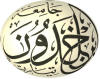 Année Universitaire   2019– 2020 (S 6)          3éme Année LMD  Chimie des matériauxSalle: 220Emploi du temps (Semestre VI) Responsable de spécialité :   Dr Abdelmalek Ilham                                                                                                                                                             Chef de Département   8H00- -------- 9H009H00--------10H0010H00-----11H0011H00-----12H0013H30------14H3014H30-----15H3015H30---16H30DimancheChimie des Surfaces et CatalysesCoursMr BADAOUIChimie des Surfaces et CatalysesTDMr BADAOUINanotechnologieCoursMr kADARILundiMatériaux II : Polymères et CompositesCoursMlle KEBIRMatériaux II Polymères et CompositesCoursMlle KEBIRMatériaux II : Polymères et CompositesTDMlle KEBIRTP Modélisation des Matériaux IIMme DRISSIMardiPropriétés des MatériauxCoursMr MOUMENEPropriétés des MatériauxTDMr MOUMENEAnglaisAmphi DTP Synthèse des Matériaux IIMelle BENNABITP Synthèse des Matériaux IIMelle BENNABITP Synthèse des Matériaux IIMelle BENNABIMardiPropriétés des MatériauxCoursMr MOUMENEPropriétés des MatériauxTDMr MOUMENEAnglaisAmphi DTP Techniques de Caractérisation IIMme SEHILTP Techniques de Caractérisation IIMme SEHILTP Techniques de Caractérisation IIMme SEHILMercrediMatériaux I : Métaux et CéramiquesCoursMme SOUALMIMatériaux I : Métaux et CéramiquesTDMme SOUALMIMatériaux I : Métaux et CéramiquesTDMme SOUALMIJeudi